Configuration de la machine à agraferCatégorieMatériauVersionLe type de FermetureCarton avec contenuTailles:	Déroulement de travailMatériau/taille des agrafesNombre d'agrafesCapacité de travail/nombre de cyclesConcetionDegré d'automatisationAdaptation à d'autres taillesDate de livraison demandéeRègles internes spéciales de l'entreprise (cahier des charges) Notes/croquis/autres informationsEntreprise:Téléphone:Rue:Fax:Code postal/ville:E-Mail:Pays:Personne de contact:Département:Veuillez remplir le questionnaire en fonction de vos informations.Toutes les cases ne doivent pas être remplies. Agrafage     Matériel 1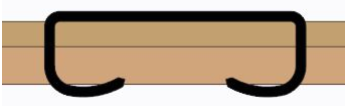     Matériel 2 Clouage 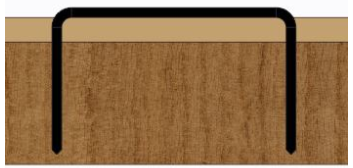     Matériel 1    Matériel 2Matériau 1: carton carton plastique plastique plastique bois bois autre: autre:Matériau 2: carton carton plastique plastique plastique bois bois autre: autre: Carton compact Carton compact Carton compact Carton compact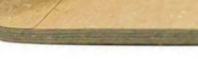 Si vous le connaissez, indiquez la force ou le numéro FEFCO. Carton ondulé simple Carton ondulé simple Carton ondulé simple Carton ondulé simple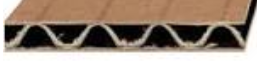 Si vous le connaissez, indiquez la force ou le numéro FEFCO. Carton ondulé double Carton ondulé double Carton ondulé double Carton ondulé double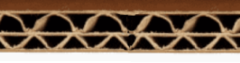 Si vous le connaissez, indiquez la force ou le numéro FEFCO. Carton ondulé triple Carton ondulé triple Carton ondulé triple Carton ondulé triple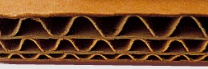 Si vous le connaissez, indiquez la force ou le numéro FEFCO. Épaisseur du matériel : Épaisseur du matériel :Matériel 1 (mm):Matériel 1 (mm):Matériel 1 (mm):Matériel 1 (mm):Matériel 2 (mm):Matériel 2 (mm):Matériel 2 (mm):Matériel 2 (mm): Couches de matériaux : Couches de matériaux : simple    simple    simple    double    triple   triple   triple  	multiple Position des agrafesCroquis avec indication de la ou des positions des supports ; pour chaque format, un croquis sous le point P). (Veuillez envoyer des photos et des échantillons !) Position des agrafesCroquis avec indication de la ou des positions des supports ; pour chaque format, un croquis sous le point P). (Veuillez envoyer des photos et des échantillons !) Position des agrafesCroquis avec indication de la ou des positions des supports ; pour chaque format, un croquis sous le point P). (Veuillez envoyer des photos et des échantillons !) Position des agrafesCroquis avec indication de la ou des positions des supports ; pour chaque format, un croquis sous le point P). (Veuillez envoyer des photos et des échantillons !) Position des agrafesCroquis avec indication de la ou des positions des supports ; pour chaque format, un croquis sous le point P). (Veuillez envoyer des photos et des échantillons !) Position des agrafesCroquis avec indication de la ou des positions des supports ; pour chaque format, un croquis sous le point P). (Veuillez envoyer des photos et des échantillons !) Position des agrafesCroquis avec indication de la ou des positions des supports ; pour chaque format, un croquis sous le point P). (Veuillez envoyer des photos et des échantillons !) Position des agrafesCroquis avec indication de la ou des positions des supports ; pour chaque format, un croquis sous le point P). (Veuillez envoyer des photos et des échantillons !) Position des agrafesCroquis avec indication de la ou des positions des supports ; pour chaque format, un croquis sous le point P). (Veuillez envoyer des photos et des échantillons !) Position des agrafesCroquis avec indication de la ou des positions des supports ; pour chaque format, un croquis sous le point P). (Veuillez envoyer des photos et des échantillons !)☐ Boîtes pliantes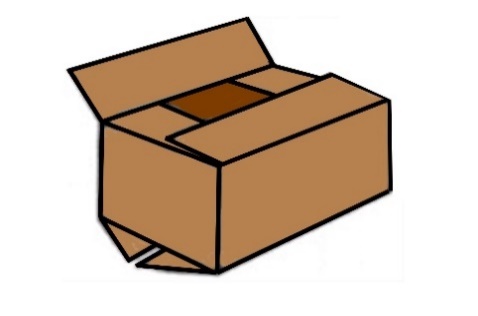  cartons de télescopes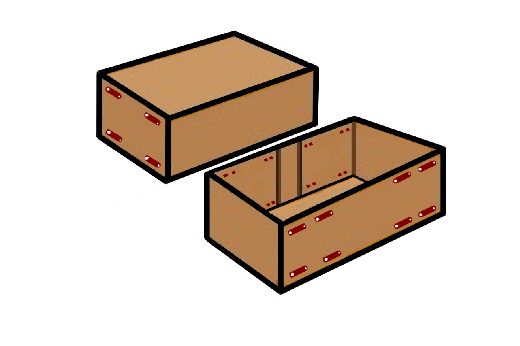  cartons de télescopes Plateaux en carton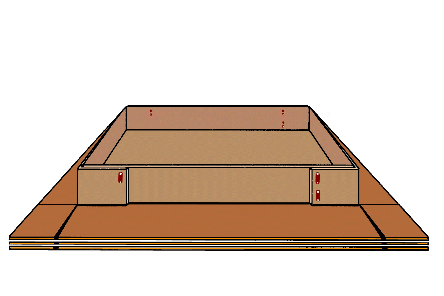  Autres boîtes en carton(veuillez définir exactement sous P) ou/et insérer des photos) Autres boîtes en carton(veuillez définir exactement sous P) ou/et insérer des photos) Autres articles     (veuillez définir exactement sous P) ou/et insérer des photos) Autres articles     (veuillez définir exactement sous P) ou/et insérer des photos) Fermeture du fond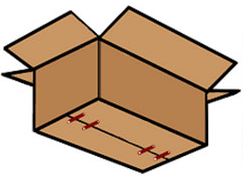  Fermeture du couvercle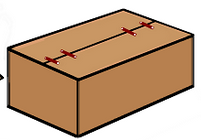  Plateau inférieur/couvercle
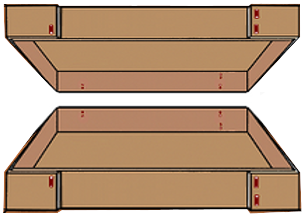  Autres articles 	(veuillez définir exactement sous P) ou/et insérer des photos) Autres articles 	(veuillez définir exactement sous P) ou/et insérer des photos) Autres articles 	(veuillez définir exactement sous P) ou/et insérer des photos)Poids :		kgle contenu : Carton avec contenu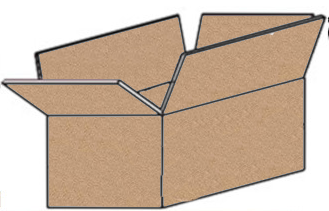  Tray 
Pliage du rabat :
1)  extérieur 2)  intérieur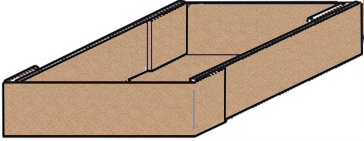  Autre(veuillez préciser sous P)?Désignation du carton	Carton/plateau	Carton/plateau	Carton/plateau	Carton/couvercle/fondCarton/couvercle/fondCarton/couvercle/fondLmmlmmHmmK1mmK2mmK3mmProcédé		Procédé		Commentaire Déplier le carton Déplier le carton manuel   automatique automatique Plier le fond du carton Plier le fond du carton manuel   automatique automatique Remplissage du carton Remplissage du carton manuel   automatique automatique Plier le couvercle du carton  Plier le couvercle du carton  manuel   automatique automatique Fermeture simultanée du fond et du couvercle de la boîte pliante remplie.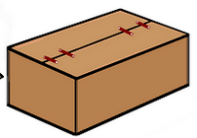 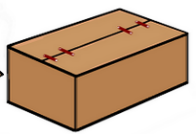  Fermer d’abord le fond de la boîte pliante vide, puis remplir la boîte pliante. puis fermer le couvercle de la boîte pliante remplie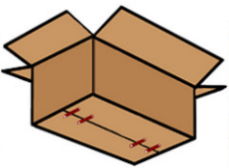 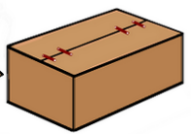  Fermer d’abord le fond de la boîte pliante vide, puis remplir la boîte pliante. puis fermer le couvercle de la boîte pliante remplie Fermer d’abord le fond de la boîte pliante vide, puis remplir la boîte pliante. puis fermer le couvercle de la boîte pliante remplie Définir une autre séquence sous P) Définir une autre séquence sous P)Matériau: Acier, cuivré Acier, cuivré Acier, galvanisé Acier, galvanisé Acier, galvanisé Acier inoxydable Acier inoxydable Acier inoxydable autre:Dos -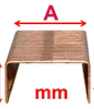 largeur: Dos -largeur:  9 mm  Pour agrafer et clouer 9 mm  Pour agrafer et clouer 13 mm  Pour agrafer et clouer 20 mm  Pour agrafer et clouer 20 mm  Pour agrafer et clouer 36 mm  Pour agrafer autre.:   autre.:   		pcs. par Fond   Couvercle Rabat Côté autre:Quantité :            pièces minute heure autre: mobile fixe autonome intégrer dans une ligne existante 	(veuillez préciser) version mécanique	(manuel) Semi-automatique (insertion/retrait manuel)	(version pneumatique ou électro-pneumatique) Fonctionnement entièrement automatique	(version électro-pneumatique)Les tailles d'agrafes viennent chaotiquement
	(différentes tailles l'une après l'autre) en série                 pièces	(même taille l'une après l'autre)La machine à agrafer doit être adaptée aux différentes tailles :La machine à agrafer doit être adaptée aux différentes tailles :La machine à agrafer doit être adaptée aux différentes tailles :La machine à agrafer doit être adaptée aux différentes tailles :La machine à agrafer doit être adaptée aux différentes tailles : manuel                                     x par poste jour autre.: automatique automatique automatique automatique automatiqueSemaine calendaire/année aucun oui, veuillez joindre des documents Je consens par la présente à ce que mes données soient mémorisées.	Pour supprimer vos données, veuillez nous contacter à l'adresse info@mezger.eu. Je consens par la présente à ce que mes données soient mémorisées.	Pour supprimer vos données, veuillez nous contacter à l'adresse info@mezger.eu. Je consens par la présente à ce que mes données soient mémorisées.	Pour supprimer vos données, veuillez nous contacter à l'adresse info@mezger.eu. Je consens par la présente à ce que mes données soient mémorisées.	Pour supprimer vos données, veuillez nous contacter à l'adresse info@mezger.eu. Je consens par la présente à ce que mes données soient mémorisées.	Pour supprimer vos données, veuillez nous contacter à l'adresse info@mezger.eu. Je consens par la présente à ce que mes données soient mémorisées.	Pour supprimer vos données, veuillez nous contacter à l'adresse info@mezger.eu. Je consens par la présente à ce que mes données soient mémorisées.	Pour supprimer vos données, veuillez nous contacter à l'adresse info@mezger.eu. Je consens par la présente à ce que mes données soient mémorisées.	Pour supprimer vos données, veuillez nous contacter à l'adresse info@mezger.eu. Je consens par la présente à ce que mes données soient mémorisées.	Pour supprimer vos données, veuillez nous contacter à l'adresse info@mezger.eu. Je consens par la présente à ce que mes données soient mémorisées.	Pour supprimer vos données, veuillez nous contacter à l'adresse info@mezger.eu. Je consens par la présente à ce que mes données soient mémorisées.	Pour supprimer vos données, veuillez nous contacter à l'adresse info@mezger.eu. Je consens par la présente à ce que mes données soient mémorisées.	Pour supprimer vos données, veuillez nous contacter à l'adresse info@mezger.eu. Je consens par la présente à ce que mes données soient mémorisées.	Pour supprimer vos données, veuillez nous contacter à l'adresse info@mezger.eu. Je consens par la présente à ce que mes données soient mémorisées.	Pour supprimer vos données, veuillez nous contacter à l'adresse info@mezger.eu. Je consens par la présente à ce que mes données soient mémorisées.	Pour supprimer vos données, veuillez nous contacter à l'adresse info@mezger.eu. Je consens par la présente à ce que mes données soient mémorisées.	Pour supprimer vos données, veuillez nous contacter à l'adresse info@mezger.eu. Je consens par la présente à ce que mes données soient mémorisées.	Pour supprimer vos données, veuillez nous contacter à l'adresse info@mezger.eu. Je consens par la présente à ce que mes données soient mémorisées.	Pour supprimer vos données, veuillez nous contacter à l'adresse info@mezger.eu. Je consens par la présente à ce que mes données soient mémorisées.	Pour supprimer vos données, veuillez nous contacter à l'adresse info@mezger.eu. Je consens par la présente à ce que mes données soient mémorisées.	Pour supprimer vos données, veuillez nous contacter à l'adresse info@mezger.eu. Je consens par la présente à ce que mes données soient mémorisées.	Pour supprimer vos données, veuillez nous contacter à l'adresse info@mezger.eu. Je consens par la présente à ce que mes données soient mémorisées.	Pour supprimer vos données, veuillez nous contacter à l'adresse info@mezger.eu. Je consens par la présente à ce que mes données soient mémorisées.	Pour supprimer vos données, veuillez nous contacter à l'adresse info@mezger.eu. Je consens par la présente à ce que mes données soient mémorisées.	Pour supprimer vos données, veuillez nous contacter à l'adresse info@mezger.eu. Je consens par la présente à ce que mes données soient mémorisées.	Pour supprimer vos données, veuillez nous contacter à l'adresse info@mezger.eu. Je consens par la présente à ce que mes données soient mémorisées.	Pour supprimer vos données, veuillez nous contacter à l'adresse info@mezger.eu. Je consens par la présente à ce que mes données soient mémorisées.	Pour supprimer vos données, veuillez nous contacter à l'adresse info@mezger.eu. Je consens par la présente à ce que mes données soient mémorisées.	Pour supprimer vos données, veuillez nous contacter à l'adresse info@mezger.eu. Je consens par la présente à ce que mes données soient mémorisées.	Pour supprimer vos données, veuillez nous contacter à l'adresse info@mezger.eu. Je consens par la présente à ce que mes données soient mémorisées.	Pour supprimer vos données, veuillez nous contacter à l'adresse info@mezger.eu. Je consens par la présente à ce que mes données soient mémorisées.	Pour supprimer vos données, veuillez nous contacter à l'adresse info@mezger.eu. Je consens par la présente à ce que mes données soient mémorisées.	Pour supprimer vos données, veuillez nous contacter à l'adresse info@mezger.eu. Je consens par la présente à ce que mes données soient mémorisées.	Pour supprimer vos données, veuillez nous contacter à l'adresse info@mezger.eu. Je consens par la présente à ce que mes données soient mémorisées.	Pour supprimer vos données, veuillez nous contacter à l'adresse info@mezger.eu. Je consens par la présente à ce que mes données soient mémorisées.	Pour supprimer vos données, veuillez nous contacter à l'adresse info@mezger.eu. Je consens par la présente à ce que mes données soient mémorisées.	Pour supprimer vos données, veuillez nous contacter à l'adresse info@mezger.eu. Je consens par la présente à ce que mes données soient mémorisées.	Pour supprimer vos données, veuillez nous contacter à l'adresse info@mezger.eu. Je consens par la présente à ce que mes données soient mémorisées.	Pour supprimer vos données, veuillez nous contacter à l'adresse info@mezger.eu. Je consens par la présente à ce que mes données soient mémorisées.	Pour supprimer vos données, veuillez nous contacter à l'adresse info@mezger.eu. Je consens par la présente à ce que mes données soient mémorisées.	Pour supprimer vos données, veuillez nous contacter à l'adresse info@mezger.eu. Je consens par la présente à ce que mes données soient mémorisées.	Pour supprimer vos données, veuillez nous contacter à l'adresse info@mezger.eu.Veuillez envoyer des échantillons des différentes tailles,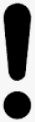 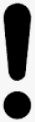 afin que nous puissions déterminer l'agrafe correcte.
Veuillez envoyer des échantillons des différentes tailles,afin que nous puissions déterminer l'agrafe correcte.
Veuillez envoyer des échantillons des différentes tailles,afin que nous puissions déterminer l'agrafe correcte.
Veuillez envoyer des échantillons des différentes tailles,afin que nous puissions déterminer l'agrafe correcte.
Veuillez envoyer des échantillons des différentes tailles,afin que nous puissions déterminer l'agrafe correcte.
Veuillez envoyer des échantillons des différentes tailles,afin que nous puissions déterminer l'agrafe correcte.
Veuillez envoyer des échantillons des différentes tailles,afin que nous puissions déterminer l'agrafe correcte.
Veuillez envoyer des échantillons des différentes tailles,afin que nous puissions déterminer l'agrafe correcte.
Veuillez envoyer des échantillons des différentes tailles,afin que nous puissions déterminer l'agrafe correcte.
Veuillez envoyer des échantillons des différentes tailles,afin que nous puissions déterminer l'agrafe correcte.
Veuillez envoyer des échantillons des différentes tailles,afin que nous puissions déterminer l'agrafe correcte.
Veuillez envoyer des échantillons des différentes tailles,afin que nous puissions déterminer l'agrafe correcte.
Veuillez envoyer des échantillons des différentes tailles,afin que nous puissions déterminer l'agrafe correcte.
Veuillez envoyer des échantillons des différentes tailles,afin que nous puissions déterminer l'agrafe correcte.
Veuillez envoyer des échantillons des différentes tailles,afin que nous puissions déterminer l'agrafe correcte.
Veuillez envoyer des échantillons des différentes tailles,afin que nous puissions déterminer l'agrafe correcte.
Veuillez envoyer des échantillons des différentes tailles,afin que nous puissions déterminer l'agrafe correcte.
Veuillez envoyer des échantillons des différentes tailles,afin que nous puissions déterminer l'agrafe correcte.
Veuillez envoyer des échantillons des différentes tailles,afin que nous puissions déterminer l'agrafe correcte.
Veuillez envoyer des échantillons des différentes tailles,afin que nous puissions déterminer l'agrafe correcte.
Veuillez envoyer des échantillons des différentes tailles,afin que nous puissions déterminer l'agrafe correcte.
Veuillez envoyer des échantillons des différentes tailles,afin que nous puissions déterminer l'agrafe correcte.
Veuillez envoyer des échantillons des différentes tailles,afin que nous puissions déterminer l'agrafe correcte.
Veuillez envoyer des échantillons des différentes tailles,afin que nous puissions déterminer l'agrafe correcte.
Veuillez envoyer des échantillons des différentes tailles,afin que nous puissions déterminer l'agrafe correcte.
Veuillez envoyer des échantillons des différentes tailles,afin que nous puissions déterminer l'agrafe correcte.
Veuillez envoyer des échantillons des différentes tailles,afin que nous puissions déterminer l'agrafe correcte.
Veuillez envoyer des échantillons des différentes tailles,afin que nous puissions déterminer l'agrafe correcte.
Veuillez envoyer des échantillons des différentes tailles,afin que nous puissions déterminer l'agrafe correcte.
Veuillez envoyer des échantillons des différentes tailles,afin que nous puissions déterminer l'agrafe correcte.
Veuillez envoyer des échantillons des différentes tailles,afin que nous puissions déterminer l'agrafe correcte.
Veuillez envoyer des échantillons des différentes tailles,afin que nous puissions déterminer l'agrafe correcte.
Veuillez envoyer des échantillons des différentes tailles,afin que nous puissions déterminer l'agrafe correcte.
Veuillez envoyer des échantillons des différentes tailles,afin que nous puissions déterminer l'agrafe correcte.
Veuillez envoyer des échantillons des différentes tailles,afin que nous puissions déterminer l'agrafe correcte.
Veuillez envoyer des échantillons des différentes tailles,afin que nous puissions déterminer l'agrafe correcte.
Veuillez envoyer des échantillons des différentes tailles,afin que nous puissions déterminer l'agrafe correcte.
Veuillez envoyer des échantillons des différentes tailles,afin que nous puissions déterminer l'agrafe correcte.
Veuillez envoyer des échantillons des différentes tailles,afin que nous puissions déterminer l'agrafe correcte.
Veuillez envoyer des échantillons des différentes tailles,afin que nous puissions déterminer l'agrafe correcte.
Veuillez envoyer des échantillons des différentes tailles,afin que nous puissions déterminer l'agrafe correcte.
Veuillez remplir et renvoyer le questionnaire àVeuillez remplir et renvoyer le questionnaire àVeuillez remplir et renvoyer le questionnaire àVeuillez remplir et renvoyer le questionnaire àVeuillez remplir et renvoyer le questionnaire àVeuillez remplir et renvoyer le questionnaire àVeuillez remplir et renvoyer le questionnaire àVeuillez remplir et renvoyer le questionnaire àVeuillez remplir et renvoyer le questionnaire àVeuillez remplir et renvoyer le questionnaire àVeuillez remplir et renvoyer le questionnaire àVeuillez remplir et renvoyer le questionnaire àVeuillez remplir et renvoyer le questionnaire àVeuillez remplir et renvoyer le questionnaire àVeuillez remplir et renvoyer le questionnaire àVeuillez remplir et renvoyer le questionnaire àVeuillez remplir et renvoyer le questionnaire àVeuillez remplir et renvoyer le questionnaire àVeuillez remplir et renvoyer le questionnaire àVeuillez remplir et renvoyer le questionnaire àVeuillez remplir et renvoyer le questionnaire àVeuillez remplir et renvoyer le questionnaire àVeuillez remplir et renvoyer le questionnaire àVeuillez remplir et renvoyer le questionnaire àVeuillez remplir et renvoyer le questionnaire àVeuillez remplir et renvoyer le questionnaire àVeuillez remplir et renvoyer le questionnaire àVeuillez remplir et renvoyer le questionnaire àVeuillez remplir et renvoyer le questionnaire àVeuillez remplir et renvoyer le questionnaire àVeuillez remplir et renvoyer le questionnaire àVeuillez remplir et renvoyer le questionnaire àVeuillez remplir et renvoyer le questionnaire àVeuillez remplir et renvoyer le questionnaire àVeuillez remplir et renvoyer le questionnaire àVeuillez remplir et renvoyer le questionnaire àVeuillez remplir et renvoyer le questionnaire àVeuillez remplir et renvoyer le questionnaire àVeuillez remplir et renvoyer le questionnaire àVeuillez remplir et renvoyer le questionnaire àVeuillez remplir et renvoyer le questionnaire àMEZGER Heftsysteme GmbHSaganer Staße 24D-90 475 NürnbergMEZGER Heftsysteme GmbHSaganer Staße 24D-90 475 NürnbergMEZGER Heftsysteme GmbHSaganer Staße 24D-90 475 NürnbergMEZGER Heftsysteme GmbHSaganer Staße 24D-90 475 NürnbergMEZGER Heftsysteme GmbHSaganer Staße 24D-90 475 NürnbergMEZGER Heftsysteme GmbHSaganer Staße 24D-90 475 NürnbergMEZGER Heftsysteme GmbHSaganer Staße 24D-90 475 NürnbergMEZGER Heftsysteme GmbHSaganer Staße 24D-90 475 NürnbergMEZGER Heftsysteme GmbHSaganer Staße 24D-90 475 NürnbergMEZGER Heftsysteme GmbHSaganer Staße 24D-90 475 NürnbergMEZGER Heftsysteme GmbHSaganer Staße 24D-90 475 NürnbergMEZGER Heftsysteme GmbHSaganer Staße 24D-90 475 NürnbergMEZGER Heftsysteme GmbHSaganer Staße 24D-90 475 NürnbergMEZGER Heftsysteme GmbHSaganer Staße 24D-90 475 NürnbergMEZGER Heftsysteme GmbHSaganer Staße 24D-90 475 NürnbergMEZGER Heftsysteme GmbHSaganer Staße 24D-90 475 NürnbergMEZGER Heftsysteme GmbHSaganer Staße 24D-90 475 NürnbergMEZGER Heftsysteme GmbHSaganer Staße 24D-90 475 NürnbergMEZGER Heftsysteme GmbHSaganer Staße 24D-90 475 NürnbergMail: info@mezger.euTel.: +49 (0)911 98494 0Mail: info@mezger.euTel.: +49 (0)911 98494 0Mail: info@mezger.euTel.: +49 (0)911 98494 0Mail: info@mezger.euTel.: +49 (0)911 98494 0Mail: info@mezger.euTel.: +49 (0)911 98494 0Mail: info@mezger.euTel.: +49 (0)911 98494 0Mail: info@mezger.euTel.: +49 (0)911 98494 0Mail: info@mezger.euTel.: +49 (0)911 98494 0Mail: info@mezger.euTel.: +49 (0)911 98494 0Mail: info@mezger.euTel.: +49 (0)911 98494 0Mail: info@mezger.euTel.: +49 (0)911 98494 0Mail: info@mezger.euTel.: +49 (0)911 98494 0Mail: info@mezger.euTel.: +49 (0)911 98494 0Mail: info@mezger.euTel.: +49 (0)911 98494 0Mail: info@mezger.euTel.: +49 (0)911 98494 0Mail: info@mezger.euTel.: +49 (0)911 98494 0Mail: info@mezger.euTel.: +49 (0)911 98494 0Mail: info@mezger.euTel.: +49 (0)911 98494 0Mail: info@mezger.euTel.: +49 (0)911 98494 0Mail: info@mezger.euTel.: +49 (0)911 98494 0Mail: info@mezger.euTel.: +49 (0)911 98494 0Mail: info@mezger.euTel.: +49 (0)911 98494 0Merci pour vos effortsVotre équipe MEZGERCopyright© by MEZGER Heftsysteme GmbH, Nuremberg, AllemagneMerci pour vos effortsVotre équipe MEZGERCopyright© by MEZGER Heftsysteme GmbH, Nuremberg, AllemagneMerci pour vos effortsVotre équipe MEZGERCopyright© by MEZGER Heftsysteme GmbH, Nuremberg, AllemagneMerci pour vos effortsVotre équipe MEZGERCopyright© by MEZGER Heftsysteme GmbH, Nuremberg, AllemagneMerci pour vos effortsVotre équipe MEZGERCopyright© by MEZGER Heftsysteme GmbH, Nuremberg, AllemagneMerci pour vos effortsVotre équipe MEZGERCopyright© by MEZGER Heftsysteme GmbH, Nuremberg, AllemagneMerci pour vos effortsVotre équipe MEZGERCopyright© by MEZGER Heftsysteme GmbH, Nuremberg, AllemagneMerci pour vos effortsVotre équipe MEZGERCopyright© by MEZGER Heftsysteme GmbH, Nuremberg, AllemagneMerci pour vos effortsVotre équipe MEZGERCopyright© by MEZGER Heftsysteme GmbH, Nuremberg, AllemagneMerci pour vos effortsVotre équipe MEZGERCopyright© by MEZGER Heftsysteme GmbH, Nuremberg, AllemagneMerci pour vos effortsVotre équipe MEZGERCopyright© by MEZGER Heftsysteme GmbH, Nuremberg, AllemagneMerci pour vos effortsVotre équipe MEZGERCopyright© by MEZGER Heftsysteme GmbH, Nuremberg, AllemagneMerci pour vos effortsVotre équipe MEZGERCopyright© by MEZGER Heftsysteme GmbH, Nuremberg, AllemagneMerci pour vos effortsVotre équipe MEZGERCopyright© by MEZGER Heftsysteme GmbH, Nuremberg, AllemagneMerci pour vos effortsVotre équipe MEZGERCopyright© by MEZGER Heftsysteme GmbH, Nuremberg, AllemagneMerci pour vos effortsVotre équipe MEZGERCopyright© by MEZGER Heftsysteme GmbH, Nuremberg, AllemagneMerci pour vos effortsVotre équipe MEZGERCopyright© by MEZGER Heftsysteme GmbH, Nuremberg, AllemagneMerci pour vos effortsVotre équipe MEZGERCopyright© by MEZGER Heftsysteme GmbH, Nuremberg, AllemagneMerci pour vos effortsVotre équipe MEZGERCopyright© by MEZGER Heftsysteme GmbH, Nuremberg, AllemagneMerci pour vos effortsVotre équipe MEZGERCopyright© by MEZGER Heftsysteme GmbH, Nuremberg, AllemagneMerci pour vos effortsVotre équipe MEZGERCopyright© by MEZGER Heftsysteme GmbH, Nuremberg, AllemagneMerci pour vos effortsVotre équipe MEZGERCopyright© by MEZGER Heftsysteme GmbH, Nuremberg, AllemagneMerci pour vos effortsVotre équipe MEZGERCopyright© by MEZGER Heftsysteme GmbH, Nuremberg, AllemagneMerci pour vos effortsVotre équipe MEZGERCopyright© by MEZGER Heftsysteme GmbH, Nuremberg, AllemagneMerci pour vos effortsVotre équipe MEZGERCopyright© by MEZGER Heftsysteme GmbH, Nuremberg, AllemagneMerci pour vos effortsVotre équipe MEZGERCopyright© by MEZGER Heftsysteme GmbH, Nuremberg, AllemagneMerci pour vos effortsVotre équipe MEZGERCopyright© by MEZGER Heftsysteme GmbH, Nuremberg, AllemagneMerci pour vos effortsVotre équipe MEZGERCopyright© by MEZGER Heftsysteme GmbH, Nuremberg, AllemagneMerci pour vos effortsVotre équipe MEZGERCopyright© by MEZGER Heftsysteme GmbH, Nuremberg, AllemagneMerci pour vos effortsVotre équipe MEZGERCopyright© by MEZGER Heftsysteme GmbH, Nuremberg, AllemagneMerci pour vos effortsVotre équipe MEZGERCopyright© by MEZGER Heftsysteme GmbH, Nuremberg, AllemagneMerci pour vos effortsVotre équipe MEZGERCopyright© by MEZGER Heftsysteme GmbH, Nuremberg, AllemagneMerci pour vos effortsVotre équipe MEZGERCopyright© by MEZGER Heftsysteme GmbH, Nuremberg, AllemagneMerci pour vos effortsVotre équipe MEZGERCopyright© by MEZGER Heftsysteme GmbH, Nuremberg, AllemagneMerci pour vos effortsVotre équipe MEZGERCopyright© by MEZGER Heftsysteme GmbH, Nuremberg, AllemagneMerci pour vos effortsVotre équipe MEZGERCopyright© by MEZGER Heftsysteme GmbH, Nuremberg, AllemagneMerci pour vos effortsVotre équipe MEZGERCopyright© by MEZGER Heftsysteme GmbH, Nuremberg, AllemagneMerci pour vos effortsVotre équipe MEZGERCopyright© by MEZGER Heftsysteme GmbH, Nuremberg, AllemagneMerci pour vos effortsVotre équipe MEZGERCopyright© by MEZGER Heftsysteme GmbH, Nuremberg, AllemagneMerci pour vos effortsVotre équipe MEZGERCopyright© by MEZGER Heftsysteme GmbH, Nuremberg, AllemagneMerci pour vos effortsVotre équipe MEZGERCopyright© by MEZGER Heftsysteme GmbH, Nuremberg, Allemagne